Publicado en  el 28/12/2016 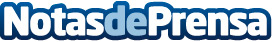 ¿Cuales son las mejores playas nudistas de Menorca?Entre ellas están Cala Pilar, Cala Macarelleta o Sa MesquidaDatos de contacto:Nota de prensa publicada en: https://www.notasdeprensa.es/cuales-son-las-mejores-playas-nudistas-de Categorias: Nacional Viaje Baleares Turismo http://www.notasdeprensa.es